Условия оплаты труда, включая размер оклада (должностного оклада), ставки заработной платы работника, повышающие коэффициенты, выплаты стимулирующего и компенсационного характера являются обязательными для включения в трудовой договор.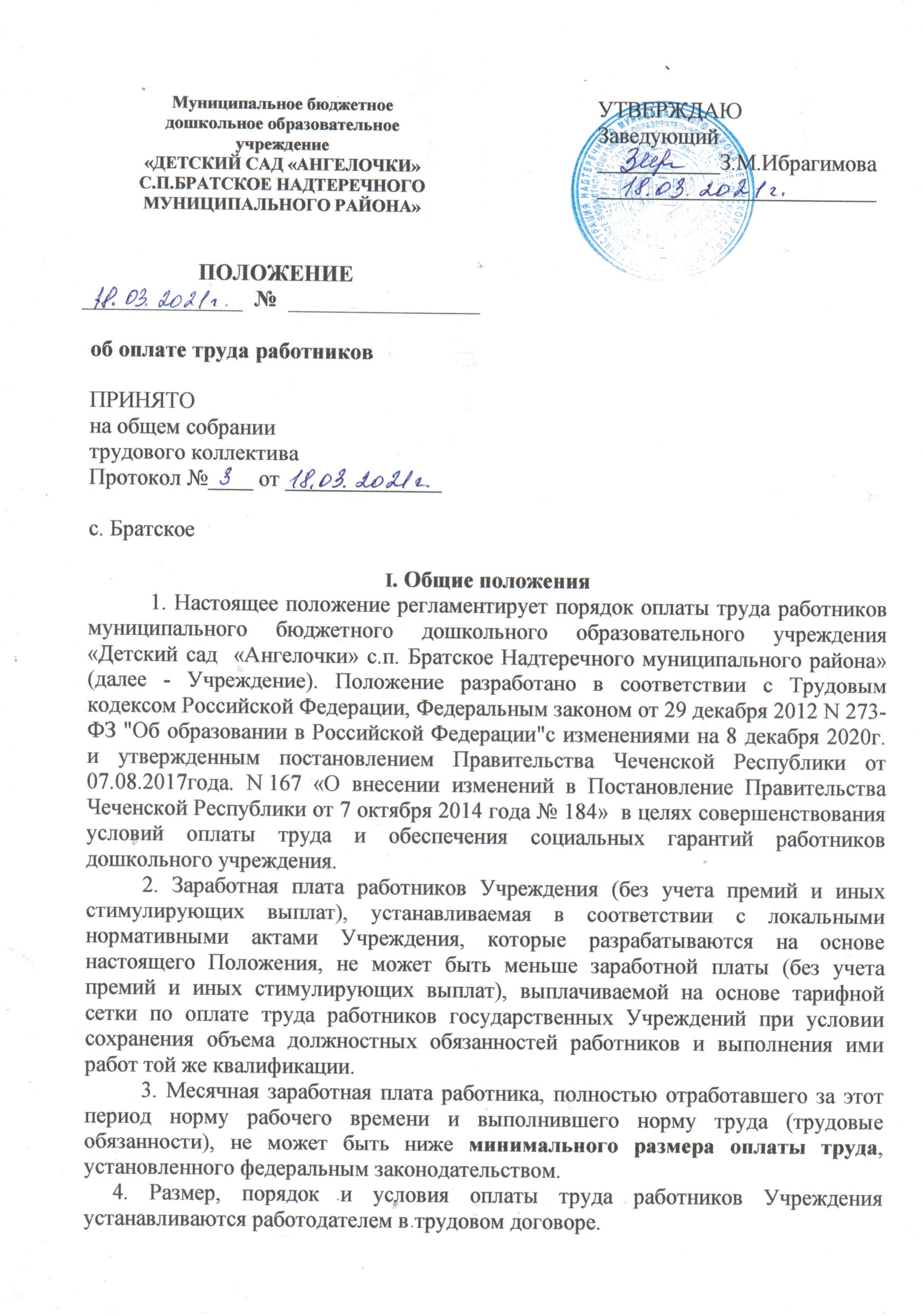      5. Штатное расписание разрабатывается Учреждением в соответствии со структурой, согласованной с Учредителем, в пределах утвержденного на соответствующий финансовый год фонда оплаты труда.     6. Должности работников, включаемые в штатное расписание Учреждения, должны соответствовать уставным целям Учреждения, Единому квалификационному справочнику должностей руководителей, специалистов и служащих (раздел "Квалификационные характеристики должностей работников образования"), утвержденному приказом Министерства здравоохранения и социального развития Российской Федерации от 26 августа 2010 года N 761н, и Единому тарифно-квалификационному справочнику работ и профессий рабочих.     7. Средняя заработная плата педагогического работника Учреждения дошкольного образования, с учетом выплат по окладам (должностным окладам), ставкам заработной платы, повышающим коэффициентам, выплат компенсационного и стимулирующего характера, полностью отработавшего норму рабочего времени и выполнившего норму труда (трудовые обязанности), должна составлять не менее 100 процентов от средней заработной платы в Чеченской Республике.     8. Оплата труда работников Учреждения устанавливается с учетом:Единого тарифно-квалификационного справочника работ и профессий рабочих;Единого квалификационного справочника должностей руководителей, специалистов и служащих;государственных гарантий по оплате труда;Перечня видов выплат стимулирующего характера в федеральных бюджетных, автономных, казенных учреждениях и разъяснения о порядке установления выплат стимулирующего характера в этих учреждениях, утвержденных приказом Министерства здравоохранения и социального развития Российской Федерации от 29 декабря 2007 года N 818;Перечня видов выплат компенсационного характера в федеральных бюджетных, автономных, казенных учреждениях и разъяснения о порядке установления выплат компенсационного характера в этих учреждениях, утвержденных приказом Министерства здравоохранения и социального развития Российской Федерации от 29 декабря 2007 года N 822;Единых рекомендаций по установлению на федеральном, региональном и местном уровнях систем оплаты труда работников государственных и муниципальных учреждений, утверждаемых Российской трехсторонней комиссии по регулированию социально-трудовых отношений;мнения представительного органа работников.9. В размеры должностных окладов, ставок заработной платы педагогических работников Учреждения включена ежемесячная денежная компенсация на обеспечение книгоиздательской продукцией и периодическими изданиями не ниже размера, установленного по состоянию на 31 декабря 2012 года.II. Порядок и условия определения оплаты труда работников организаций10. Оплата труда работника Учреждения включает в себя:базовый оклад (должностной оклад), ставку заработной платы, устанавливаемые по профессиональным квалификационным группам;повышающий коэффициент к базовому окладу (должностному окладу), ставке заработной платы;выплаты компенсационного характера;выплаты стимулирующего характера.11. Организация в пределах имеющихся у нее средств на оплату труда самостоятельно определяет размеры базовых окладов (должностных окладов), ставок заработной платы, а также размеры компенсационных, стимулирующих и иных выплат без ограничения их максимальными размерами в соответствии с настоящим Положением локальным нормативным актом Учреждения.12. Базовые размеры окладов (должностных окладов), ставок заработной платы работников организаций устанавливаются на основе отнесения их должностей к соответствующим профессиональным квалификационным группам, утвержденным Министерством здравоохранения и социального развития Российской Федерации и минимальных размеров окладов (должностных окладов), ставок заработной платы работников по соответствующим профессиональным квалификационным группам, определенных приложениями 1-5 к настоящему Положению.При этом минимальные оклады (должностные оклады), ставки заработной платы, предусматриваемые настоящим Положением, являются примерными, на основе которых государственными организациями устанавливаются базовые размеры должностных окладов, ставок заработной платы по должностям работников организаций.13. Повышающие коэффициенты к минимальному окладу (должностному окладу), ставке заработной платы по профессиональным квалификационным группам подразделяются на:повышающий коэффициент за квалификационную категорию;повышающий коэффициент за почетное звание;персональный повышающий коэффициент.Повышающий коэффициент к окладу за почетное звание устанавливается работникам, которым присвоено почетное звание при соответствии почетного звания профилю педагогической деятельности или преподаваемых дисциплин.14. Применение повышающих коэффициентов к окладам (должностным окладам), ставкам заработной платы образует новые оклады (должностные оклады), ставки заработной платы и учитывается при начислении стимулирующих и компенсационных выплат, устанавливаемых к окладу (должностному окладу), ставке заработной платы, в пределах фонда оплаты труда Учреждения, утвержденного на соответствующий финансовый год.15. Персональные повышающие коэффициенты устанавливаются с учетом уровня профессиональной подготовки работников, сложности, важности выполняемой работы, степени самостоятельности и ответственности при выполнении поставленных задач и других факторов, предусмотренных в локальном нормативном акте Учреждения.Решение о введении персональных повышающих коэффициентов принимается руководителем в отношении конкретного работника с учетом мнения представительного органа работников Учреждения.16. Размеры повышающих коэффициентов (в соответствии с настоящим Положением) устанавливаются локальным нормативным актом Учреждения, принятым руководителем Учреждения с учетом мнения представительного органа работников Учреждения, в пределах бюджетных ассигнований на оплату труда работников на соответствующий финансовый год.17. При работе на условиях неполного рабочего времени оплата труда работника производится пропорционально отработанному им времени или в зависимости от выполненного им объема работ.Порядок определения оплаты труда педагогических работников18. Минимальные размеры должностных окладов, ставок заработной платы работников организаций, занимающих должности педагогических работников (далее - педагогические работники), устанавливаются на основе отнесения занимаемых ими должностей к четырем квалификационным уровням профессиональной квалификационной группы педагогических работников, утвержденной приказом Министерства здравоохранения и социального развития Российской Федерации от 5 мая 2008 года N 216н "Об утверждении профессиональных квалификационных групп должностей работников образования" приложением N 1 к настоящему Положению.19. Педагогическим работникам устанавливаются следующие повышающие коэффициенты к минимальным размерам должностных окладов, ставок заработной платы:повышающий коэффициент за квалификационную категорию;повышающий коэффициент за почетное звание;персональный повышающий коэффициент.20. Повышающие коэффициенты к минимальным размерам должностных окладов, ставок заработной платы за квалификационную категорию устанавливаются педагогическим работникам, прошедшим аттестацию, в следующих размерах:работникам, имеющим высшую квалификационную категорию - 0,3;работникам, имеющим I квалификационную категорию - 0,2;работникам, имеющим II квалификационную категорию - 0,1.Надбавка за II квалификационную категорию устанавливается до истечения срока ее действия педагогическим работникам, которым она была присвоена до вступления в силу приказа Министерства образования Российской Федерации от 7 апреля 2010 года N 276.21. Педагогическим работникам, имеющим почетные звания, устанавливаются повышающие коэффициенты к минимальным размерам должностных окладов, ставок заработной платы в следующих размерах:имеющим почетное звание "Заслуженный", "Почетный" - 0,2;имеющим почетное звание "Народный" - 0,3.При работе на условиях неполного рабочего времени выплата за почетное звание работнику пропорционально уменьшается. При наличии у работника двух оснований повышение должностных окладов, ставок заработной платы производится по одному основанию, предусматривающему наибольшее повышение в соответствии с настоящим Положением.22. Локальным нормативным актом Учреждения для педагогических работников предусматривается применение персональных повышающих коэффициентов к минимальным размерам должностных окладов, ставок заработной платы. Решение об установлении персонального повышающего коэффициента к должностному окладу, ставке заработной платы и его размерах конкретному работнику принимается руководителем Учреждения персонально в отношении конкретного работника с учетом мнения представительного органа работников Учреждения. Рекомендуемый размер персонального повышающего коэффициента - до 2,0.23. С учетом условий и результатов труда педагогическим работникам устанавливаются выплаты компенсационного и стимулирующего характера, предусмотренные разделами 4 и 5 настоящего Положения.24. Педагогическим работникам производится почасовая оплата труда:за часы, отработанные в порядке замещения отсутствующих по болезни или другим причинам учителей, преподавателей, воспитателей и других педагогических работников, не превышающего двух месяцев.25. Оплата труда за замещение отсутствующего преподавателя, воспитателя, если оно осуществлялось свыше двух месяцев, производится со дня начала замещения за все часы фактической преподавательской работы на общих основаниях с соответствующим увеличением его начальной (месячной) учебной нагрузки путем внесения изменений в тарификацию.26. Размер оплаты за один час педагогической работы определяется путем деления установленной месячной ставки заработной платы педагогического работника за установленную норму часов педагогической работы в неделю на среднемесячное количество рабочих часов.27. Руководитель Учреждения в пределах имеющихся средств может привлечь для проведения учебных занятий с обучающимися (воспитанниками) высококвалифицированных специалистов, членов жюри конкурсов и смотров, членов экспертных групп аттестационных комиссий, а также рецензентов конкурсных работ.Ставки почасовой оплаты труда данных высококвалифицированных работников определяются исходя из минимального размера оплаты труда, установленного федеральным законодательством и коэффициентов ставок почасовой оплаты труда:для профессора, доктора наук применяется коэффициент 0,20, для доцента, кандидата наук - 0,15, для преподавателей, не имеющих ученой степени, - 0,10.Ставки почасовой оплаты труда лиц, имеющих почетные звания, начинающиеся со слов "Народный", "Заслуженный", "Почетный", устанавливаются в размерах, предусмотренных для профессоров, докторов наук.Порядок определения оплаты труда служащих36. Минимальные размеры должностных окладов работников, занимающих должности служащих, устанавливаются на основе отнесения должностей к профессиональным квалификационным группам, утвержденным приказом Министерства здравоохранения и социального развития Российской Федерации от 29 мая 2008 года N 247н "Об утверждении профессиональных квалификационных групп общеотраслевых должностей руководителей, специалистов и служащих" приложением 2 к настоящему Положению.37. Локальным нормативным актом Учреждения работникам, занимающим должности служащих, устанавливаются персональные повышающие коэффициенты к минимальным размерам должностных окладов.38. Решение об установлении персонального повышающего коэффициента и его размерах конкретному работнику принимается руководителем Учреждения персонально в отношении конкретного работника с учетом мнения представительного органа работников Учреждения. Рекомендуемый размер персонального повышающего коэффициента - до 1,2.39. С учетом условий и результатов труда служащим устанавливаются выплаты компенсационного и стимулирующего характера, предусмотренные разделами 4 и 5 настоящего Положения.Порядок определения оплаты труда медицинских работников40. Минимальные размеры должностных окладов медицинских работников, Учреждения, определяются на основе отнесения должностей к профессиональным квалификационным группам, утвержденным приказами Министерства здравоохранения и социального развития Российской Федерации от 6 августа 2007 года N 526 "Об утверждении профессиональных квалификационных групп должностей медицинских и фармацевтических работников" приложением 3 к настоящему Положению41. Медицинским работникам, работникам культуры устанавливаются следующие повышающие коэффициенты к минимальным размерам должностных окладов:повышающий коэффициент за квалификационную категорию;повышающий коэффициент за почетное звание;персональный повышающий коэффициент.Повышающие коэффициенты к минимальным размерам должностных окладов за квалификационную категорию устанавливаются медицинским работникам, прошедшим аттестацию, в следующих размерах:работникам, имеющим высшую квалификационную категорию - 0,3;работникам, имеющим I квалификационную категорию - 0,2;работникам, имеющим II квалификационную категорию - 0,1.42. Медицинским работникам, имеющим почетные звания, устанавливаются повышающие коэффициенты к минимальным размерам должностных окладов, ставок заработной платы в следующих размерах:имеющим почетное звание "Заслуженный", "Почетный" - 0,2;имеющим почетное звание "Народный" - 0,3.Повышающий коэффициент к должностному окладу работнику устанавливается по основному месту работы.Повышающий коэффициент к окладу за почетное звание устанавливается работникам при соответствии почетного звания профилю их деятельности.43. Локальным нормативным актом Учреждения медицинским работникам устанавливаются персональные повышающие коэффициенты к минимальным размерам должностных окладов.Решение об установлении персонального повышающего коэффициента и его размерах конкретному работнику принимается руководителем Учреждения персонально в отношении конкретного работника с учетом мнения представительного органа работников Учреждения. Рекомендуемый размер персонального повышающего коэффициента - до 2.44. С учетом условий и результатов труда медицинским работникам устанавливаются выплаты компенсационного и стимулирующего характера, предусмотренные разделами 4 и 5 настоящего Положения.Порядок определения оплаты труда учебно-вспомогательного персонала45. Минимальные размеры должностных окладов работников Учреждения, занимающих должности учебно-вспомогательного персонала, устанавливаются на основе отнесения занимаемых ими должностей к профессиональным квалификационным группам, утвержденным приказом Министерства здравоохранения и социального развития Российской Федерации от 5 мая 2008 года N 216н "Об утверждении профессиональных квалификационных групп должностей работников образования" приложением №4 к настоящему Положению.46. Работникам Учреждения из числа учебно-вспомогательного персонала устанавливаются персональные повышающие коэффициенты к минимальным размерам должностных окладов.Применение персональных повышающих коэффициентов к минимальным размерам должностных окладов для учебно-вспомогательного персонала предусматривается в локальном нормативном акте Учреждения. Рекомендуемый размер персонального повышающего коэффициента - до 1,2.Решение о введении персональных повышающих коэффициентов принимается руководителем Учреждения с учетом мнения представительного органа работников Учреждения.47. С учетом условий и результатов труда учебно-вспомогательному персоналу устанавливаются выплаты компенсационного и стимулирующего характера, предусмотренные разделами 4 и 5 настоящего Положения.Порядок определения оплаты труда работников, осуществляющих профессиональную деятельность по профессиям рабочих48. Рекомендуемые минимальные размеры окладов рабочих организаций устанавливаются на основе отнесения их профессий к профессиональным квалификационным группам, утвержденным приказом Министерства здравоохранения и социального развития Российской Федерации от 29 мая 2008 года N 248н "Об утверждении профессиональных квалификационных групп общеотраслевых профессий рабочих" приложением №5  к настоящему Положению.49. Локальным нормативным актом Учреждения может быть предусмотрено установление следующих повышающих коэффициентов к минимальным размерам окладов рабочих:повышающий коэффициент за выполнение важных (особо важных) и ответственных (особо ответственных) работ;персональный повышающий коэффициент.50. Повышающий коэффициент за выполнение важных (особо важных) и ответственных (особо ответственных) работ устанавливается к минимальным размерам окладов по квалификационным разрядам рабочих по профессиям не ниже 6 разряда ЕТКС работ на срок выполнения указанных работ, но не более 1 года.Решение о применении указанного повышающего коэффициента принимает руководитель Учреждения с учетом обеспечения указанных выплат финансовыми средствами. Рекомендуемый размер повышающего коэффициента за выполнение важных (особо важных) и ответственных (особо ответственных) работ - до 1,5.Профессии рабочих, выполняющих важные (особо важные) и ответственные (особо ответственные) работы, утверждаются локальным нормативным актом Учреждения.51. Локальным нормативным актом Учреждения предусматривается применение персональных повышающих коэффициентов к минимальным размерам окладов рабочих по соответствующим профессиям. Рекомендуемый размер персонального повышающего коэффициента - до 1,5.Решение об установлении персонального повышающего коэффициента и его размере принимает руководитель Учреждения в отношении конкретного работника с учетом мнения представительного органа работников Учреждения.52. С учетом условий и результатов труда рабочим устанавливаются выплаты компенсационного и стимулирующего характера, предусмотренные разделами 4 и 5 настоящего Положения.III. Условия оплаты труда руководителя Учреждения, его заместителей и главного бухгалтера53. Заработная плата руководителя Учреждения, его заместителя и главного бухгалтера состоит из должностного оклада, выплат компенсационного и стимулирующего характера.54. Должностной оклад руководителя Учреждения, определяемый трудовым договором, устанавливается в кратном отношении к средней заработной плате работников, которые относятся к основному персоналу возглавляемой им Учреждения, и составляет до 2 размеров указанной средней заработной платы.55. Средняя заработная плата руководителя Учреждения не может превышать среднюю заработную плату работников основного персонала за отчетный год более чем в 3 раза.Условия оплаты труда руководителя Учреждения устанавливаются в трудовом договоре, заключаемом на основе типовой формы трудового договора, утвержденной постановлением Правительства Российской Федерации от 12 апреля 2013 года N 329 "О типовой форме трудового договора с руководителем государственного (муниципального) учреждения".56. К основному персоналу Учреждения относятся работники, непосредственно обеспечивающие выполнение основных функций, для реализации которых создана организация.57. Расчет средней заработной платы работников основного персонала осуществляется за календарный год, предшествующий году установления оклада (должностного оклада) руководителя Учреждения.58. При расчете средней заработной платы учитываются оклады (должностные оклады), ставки заработной платы, а также выплаты стимулирующего характера работников основного персонала Учреждения и не учитываются выплаты компенсационного характера.59. Порядок исчисления размера средней заработной платы работников, которые относятся к основному персоналу Учреждения, для определения размера должностного оклада руководителя Учреждения установлен главой 6 настоящего Положения.60. Оклад (должностной оклад) заместителей руководителей и главного бухгалтера устанавливается работодателем на 10-30 процентов ниже оклада (должностного оклада) руководителя, установленного в соответствии с пунктом 54 настоящего Положения.61. Размеры, порядок и критерии осуществления стимулирующих выплат руководителю Учреждения устанавливаются главным распорядителем бюджетных средств в дополнительном соглашении к трудовому договору с руководителем Учреждения.62. При осуществлении стимулирующих выплат руководителя Учреждения учитываются следующие показатели:1) качество и общедоступность образования в Учреждения:улучшение общих показателей результатов освоения образовательных программ по результатам промежуточной и (или) государственной (итоговой) аттестации выпускников Учреждения;выполнение аккредитационных показателей;ведение образовательной деятельности по направлениям (специальностям), уровням, формам обучения и в сроки, установленные лицензией;участие в инновационной деятельности, реализации проектов, программ, имеющих значение для региональной системы образования, ведение экспериментальной работы, обеспечение проведения и (или) участие в республиканских мероприятиях, развитие спектра и организация предоставления образовательных услуг для различных групп потребителей;2) создание условий для осуществления учебно-воспитательного процесса, в том числе соблюдение лицензионных требований:материально-техническая, ресурсная обеспеченность учебно-воспитательного процесса;обеспечение санитарно-гигиенических условий процесса обучения (воспитания);обеспечение санитарно-бытовых условий, выполнение требований пожарной и электробезопасности, охраны труда, антитеррористической защищенности;3) кадровые ресурсы Учреждения:укомплектованность педагогическими кадрами, их качественный состав;развитие педагогического творчества;стабильность педагогического коллектива, сохранение молодых специалистов;процент преподавательского состава с учеными степенями и (или) званиями, повышение квалификации педагогических кадров;4) социальные критерии:сохранность контингента обучающихся;организация различных форм работы по дополнительному образованию;отсутствие преступлений и правонарушений, совершенных обучающимися (воспитанниками);5) эффективность управленческой деятельности:обеспечение государственно-общественного характера управления в Учреждения, отсутствие обоснованных обращений граждан по поводу конфликтных ситуаций;увеличение объемов привлечения внебюджетных средств;выполнение показателей эффективности деятельности Учреждения;экономия топливно-энергетических ресурсов, отсутствие просроченной кредиторской задолженности;рост средней заработной платы работников Учреждения в отчетном году по сравнению с предшествующим годом без учета повышения размера заработной платы в соответствии с решениями Правительства Российской Федерации и Правительства Чеченской Республики;6) сохранение здоровья обучающихся (воспитанников) в Учреждения:организация обеспечения учащихся горячим питанием;организация и проведение мероприятий, способствующих сохранению и восстановлению психического и физического здоровья обучающихся (воспитанников);организация обучения детей с отклонениями в развитии.63. С учетом условий и результатов труда заместителям руководителя Учреждения и главным бухгалтерам устанавливаются выплаты компенсационного и стимулирующего характера, предусмотренные разделами 4 и 5 настоящего Положения.IV. Выплаты компенсационного характера64. Выплаты компенсационного характера, размеры и условия их осуществления устанавливаются коллективными договорами, соглашениями и локальными нормативными актами в соответствии с трудовым законодательством и нормативными правовыми актами, содержащими нормы трудового права.65. Выплаты компенсационного характера устанавливаются к окладам (должностным окладам), ставкам заработной платы работникам Учреждения при наличии оснований для их выплаты в пределах фонда оплаты труда, утвержденного на соответствующий финансовый год.66. Виды выплат компенсационного характера:1) выплаты за работу с тяжелыми и вредными, особо тяжелыми и особо вредными условиями труда;2) выплата за работу в условиях, отклоняющихся от нормальных (совмещение профессий (должностей); расширение зоны обслуживания; работа, не входящая в круг основных обязанностей работника; сверхурочная работа; работа в ночное время; работа в выходные и нерабочие праздничные дни).67. Работникам, занятым на работах с тяжелыми и вредными, особо тяжелыми и особо вредными условиями труда, выплачивается доплата:за работу в тяжелых и вредных условиях труда - до 12 процентов оклада (должностного оклада), ставки заработной платы;за работу в особо тяжелых и особо вредных условиях труда - до 24 процентов оклада (должностного оклада), ставки заработной платы.Размер компенсационных выплат не может быть установлен ниже размеров выплат, установленных трудовым законодательством и иными нормативными правовыми актами, содержащими нормы трудового права за работу с тяжелыми и вредными, особо тяжелыми и особо вредными условиями труда.При работе на условиях неполного рабочего времени компенсационные выплаты работнику пропорционально уменьшаются.68. Указанные выплаты работникам производятся при условии, когда работники не менее 50 процентов рабочего времени заняты на работах с тяжелыми и вредными, особо тяжелыми и особо вредными условиями труда.69. Руководитель Учреждения обеспечивает осуществление меры по проведению процедуры специальной оценки условий труда с целью уточнения наличия условий труда, отклоняющихся от нормальных, и оснований применения компенсационных выплат за работу в указанных условиях.Специальная оценка условий труда осуществляется в соответствии с Федеральным законом от 28 декабря 2013 года N 426-ФЗ "О специальной оценке условий труда".Если по итогам специальной оценки условий труда рабочее место признается безопасным, то указанная выплата снимается.70. Выплата за совмещение профессий (должностей) устанавливается работнику при выполнении им дополнительной работы по другой профессии (должности) в пределах установленной продолжительности рабочего времени. Размер доплаты и срок исполнения данной работы устанавливается по соглашению сторон трудового договора с учетом содержания и (или) объема дополнительной работы.71. Выплата за расширение зоны обслуживания устанавливается работнику при выполнении им дополнительной работы по такой же профессии (должности). Размер доплаты и срок исполнения данной работы устанавливается по соглашению сторон трудового договора с учетом содержания и (или) объема дополнительной работы.72. Доплата за работу, не входящую в круг основных обязанностей работника, исполнение обязанностей временно отсутствующего работника без освобождения от работы, определенной трудовым договором, устанавливается работнику в случае увеличения установленного ему объема работы или возложения на него обязанностей временно отсутствующего работника без освобождения от работы, определенной трудовым договором.Доплаты за работу, не входящую в круг основных обязанностей работника, устанавливаются в размере:73. Дополнительная оплата сверхурочной работы составляет за первые два часа работы не менее полуторного размера оклада (должностного оклада), ставки заработной платы, рассчитанных за час работы, за последующие часы - двойного. Расчет части оклада (должностного оклада), ставки заработной платы за час работы определяется путем деления оклада (должностного оклада), ставки заработной платы работника на среднемесячное количество рабочих часов в соответствующем календарном году в зависимости от установленной работнику продолжительности рабочей недели.Повышенная оплата сверхурочной работы осуществляется в пределах фонда оплаты труда, утвержденного на соответствующий финансовый год, включая все источники финансирования.74. Минимальный размер повышения оплаты труда за работу в ночное время (с 22 часов до 6 часов) составляет 35 процентов оклада (должностного оклада), ставки заработной платы, рассчитанных за час работы, за каждый час работы в ночное время. Расчет оклада (должностного оклада), ставки заработной платы за час работы определяется путем деления оклада (должностного оклада), ставки заработной платы работника на среднемесячное количество рабочих часов в соответствующем календарном году в зависимости от установленной работнику продолжительности рабочей недели.Повышенная оплата за работу в ночное время осуществляется в пределах фонда оплаты труда, утвержденного на соответствующий финансовый год, включая все источники финансирования.75. Доплата за работу в выходные и нерабочие праздничные дни производится работникам, привлекавшийся к работе в выходные и нерабочие праздничные дни, в соответствии с трудовым законодательством Российской Федерации в пределах фонда оплаты труда, утвержденного на соответствующий финансовый год.По желанию работника работа в выходные и нерабочие праздничные дни вместо повышенной оплаты может компенсироваться предоставлением дополнительного времени отдыха, но не менее времени, отработанного в выходные и нерабочие праздничные дни.В непрерывно действующем Учреждении и на отдельных видах работ, где невозможно уменьшение продолжительности работы (смены) в предпраздничный день, переработка компенсируется предоставлением работнику дополнительного времени отдыха или с согласия работника с дополнительной оплатой в соответствии с действующим законодательством.76. Работникам Учреждения за специфику работы осуществляется повышение должностных окладов, ставок заработной платы, в следующих размерах и случаях:1) на 20 процентов - в Учреждении (группах), осуществляющих образовательную деятельность по образовательным программам дошкольного образования  с контингентом обучающихся (воспитанников) с ограниченными возможностями здоровья либо нуждающихся в длительном лечении, доплаты к окладам (должностным окладам), ставкам заработной платы устанавливаются по обоим основаниям;2) на 20 процентов - специалистам психолого-медико-педагогической комиссии;3) на 15 процентов - руководителю, заместителям руководителя по учебной, учебно-воспитательной работе и воспитательной работе, воспитателям, старшим воспитателям, владеющим иностранным языком и применяющим его в практической работе в  Учреждении;4) 30 процентов - педагогическим работникам, работающим с детьми из социально неблагополучных семей;5) 15-20 процентов - за работу в образовательных организациях для детей, нуждающихся в психолого-педагогической и медико-социальной помощи.77. Конкретный перечень работников, которым устанавливаются доплаты к окладам (должностным окладам), ставкам заработной платы согласно пункту 76 настоящего Положения, и конкретный размер доплат определяются руководителем Учреждения по согласованию с представительным органом работников в зависимости от степени и продолжительности общения работников с обучающимися (воспитанниками), имеющими ограниченные возможности здоровья, от степени тяжести дефекта или от степени и продолжительности общения с такими детьми и подростками, от степени участия работника в социально значимой деятельности.78. Условия, размеры и порядок осуществления компенсационных выплат работникам устанавливаются руководителем Учреждения локальным нормативным актом Учреждения с учетом мнения представительного органа работников Учреждения.В случаях, когда работникам предусмотрены выплаты в процентах к должностному окладу, ставке заработной платы по двум и более основаниям, абсолютный размер каждой выплаты, установленной в процентах, исчисляется из должностного оклада, ставки заработной платы без учета повышения по другим основаниям.Размер выплаты конкретному работнику и срок данной выплаты устанавливается по соглашению сторон трудового договора с учетом содержания и (или) объема дополнительной работы.79. Компенсационные выплаты производятся как по основному месту работы, так и при совмещении должностей, расширении зоны обслуживания и совместительстве.80. Компенсационные выплаты не образуют новые оклады (должностные оклады), ставки заработной платы и не учитываются при начислении стимулирующих и иных выплат, устанавливаемых в процентах к окладу (должностному окладу), ставке заработной платы.V. Выплаты стимулирующего характера81. Выплаты стимулирующего характера, размеры и условия их осуществления устанавливаются коллективными договорами, соглашениями и локальными нормативными актами в пределах бюджетных ассигнований на оплату труда работников Учреждения, а также средств от деятельности, приносящей доход, направленных организацией на оплату труда работников.Размер выплат стимулирующего характера определяется в процентном отношении к окладу (должностному окладу), ставке заработной платы и (или) в абсолютном размере с учетом разрабатываемых в Учреждения показателей и критериев оценки эффективности труда работников.82. Разработка показателей и критериев эффективности работы осуществляется с учетом следующих принципов:а) объективность - размер вознаграждения работника должен определяться на основе объективной оценки результатов его труда;б) предсказуемость - работник должен знать, какое вознаграждение он получит в зависимости от результатов своего труда;в) адекватность - вознаграждение должно быть адекватно трудовому вкладу каждого работника в результат деятельности всей Учреждения, его опыту и уровню квалификации;г) своевременность - вознаграждение должно следовать за достижением результата;д) прозрачность - правила определения вознаграждения должны быть понятны каждому работнику.При этом критерии и показатели для стимулирования труда работников определяются в зависимости от результатов и качества работы, а также их заинтересованности в эффективном функционировании структурных подразделений и образовательной Учреждения в целом.Для принятия решения об установлении работникам выплат стимулирующего характера, а также для оценки эффективности работы различных категорий работников в образовательной Учреждения создается соответствующая комиссия с участием представительного органа работников.Положение о порядке работы данной комиссии, а также формы оценочных листов для всех категорий работников утверждается приказом руководителя Учреждения.83. Выплаты стимулирующего характера устанавливаются:1) за интенсивность и высокие результаты работы: за интенсивность труда;за высокие результаты работы;за выполнение особо важных и ответственных работ;2) за качество выполняемых работ:за образцовое выполнение государственного задания;3) за стаж непрерывной работы, выслугу лет;4) за наличие ученой степени,5) за наличие нагрудного знака;6) премиальные выплаты по итогам работы:премия по итогам работы за месяц;премия по итогам работы за квартал;премия по итогам работы за год;единовременная премия в связи с особо значимыми событиями.84. За интенсивность и высокие результаты труда устанавливается надбавка:молодым специалистам - лицам, поступившим на педагогическую работу в Учреждения после окончания организаций среднего профессионального и высшего профессионального образования, первые три года профессиональной педагогической деятельности - до 30%;денежные выплаты воспитателям образовательных учреждений, реализующим образовательную программу дошкольного образования за превышение сверх установленных норм плановой наполняемости группы в размере 1000 рублей;педагогическим работникам, реализующим образовательные программы с углубленным изучением отдельных учебных предметов, предметных областей соответствующей образовательной программы (профильное обучение) - до 15%;работникам рабочих специальностей за выполнение работ по нескольким смежным профессиям и специальностям при их отсутствии в штатном расписании образовательного учреждения - до 10%;работникам учреждений за личный вклад в общие результаты деятельности образовательного учреждения, участие в подготовке и Учреждения социально-значимых мероприятий (подготовка и внесение изменений в коллективный договор, участие в подготовке и внесению изменений в положение об оплате труда работников образовательного учреждения и др.) - до 10%;методистам методических, учебно-методических кабинетов (центров) - до 10%;работникам, ответственным за организацию питания в образовательных учреждениях - до 10%.85. Молодым специалистам, не приступившим к работе в год окончания образовательного учреждения в связи с беременностью и родами, уходом за ребенком в возрасте до полутора лет, призывом на военную службу или направлением на альтернативную гражданскую службу, в связи с временной нетрудоспособностью, невозможностью трудоустройства по полученной специальности при условии регистрации в качестве безработных в органах службы занятости населения, надбавка устанавливается на три года с даты трудоустройства по окончании указанных событий и при представлении подтверждающих документов.86. Выплата премий за выполнение особо важных и ответственных работ осуществляется по итогам выполнения особо важных и ответственных работ. Особо важными и ответственными работами могут считаться работы, проводимые:- при подготовке объектов к учебному году;- при подготовке и проведении российских, региональных мероприятий научно-методического, социально-культурного и другого характера, а также смотров, конкурсов, фестивалей;- устранении последствий аварий.87. Выплаты за качество выполняемых работ осуществляются на основании Перечня критериев и показателей качества предоставления образовательных услуг, утверждаемого образовательной организацией.88. За наличие ученой степени, ведомственного почетного нагрудного знака устанавливается выплата стимулирующего характера:- имеющим ученую степень кандидата наук в соответствии с профилем выполняемой работы по основной должности - в размере 20 процентов установленного должностного оклада, ставки заработной платы;- имеющим ученую степень доктора наук в соответствии с профилем выполняемой работы по основной должности - в размере 30 процентов установленного должностного оклада, ставки заработной платы;- награжденным ведомственным почетным нагрудным знаком - в размере 10 процентов установленного должностного оклада, ставки заработной платы по основной должности.При наличии у работника двух и более почетных нагрудных знаков доплата производится по одному из оснований.89. Педагогическим и медицинским работникам организаций с учетом наличия необходимых финансовых средств устанавливается надбавка за выслугу лет в следующих размерах:при выслуге лет от 1 года до 5 лет - 5%;при выслуге лет от 5 до 10 лет - 10%;при выслуге лет от 10 до 15 лет - 15%;при выслуге лет свыше 15 лет - 20%.В стаж непрерывной работы включается:- время работы в образовательных учреждениях;- время, когда педагогический работник фактически не работал, но за ним сохранялись место работы (должность) и заработная плата полностью или частично (в том числе время оплаченного вынужденного прогула при неправильном увольнении или переводе на другую работу и последующем восстановлении на работе);- время обучения в учебных заведениях с отрывом от работы в связи с направлением организацией для получения дополнительного профессионального образования, повышения квалификации или переподготовки;- периоды временной нетрудоспособности;- время отпуска по уходу за ребенком до достижения им возраста трех лет работникам, состоящим в трудовых отношениях с организацией;- время военной службы граждан, если в течение трех месяцев после увольнения с этой службы они поступили на работу в ту же организацию.90. Размеры, условия и порядок установления стимулирующей выплаты - премии утверждаются положением о премировании работников Учреждения или положением об оплате труда работников Учреждения.91. При премировании по итогам работы (за месяц, квартал, год) учитываются:- инициатива, творчество и применение в работе современных форм и методов Учреждения труда;- выполнение порученной работы, связанной с обеспечением рабочего процесса или уставной деятельности учреждения;- достижение высоких результатов в работе в соответствующий период;- качественная подготовка и своевременная сдача отчетности;- участие в инновационной деятельности;- участие в соответствующем периоде в выполнении важных работ, мероприятий.92. В целях социальной защищенности работников организаций и поощрении их за достигнутые успехи, профессионализм и личный вклад в работу коллектива в пределах финансовых средств на оплату труда по решению руководителя Учреждения применяется единовременное премирование работников организаций:1) в связи с празднованием Дня учителя;2) в связи с праздничными днями и юбилейными датами (50, 55, 60 лет со дня рождения);3) при увольнении в связи с уходом на трудовую пенсию по старости;4) при прекращении трудового договора в связи с признанием работника полностью неспособным к трудовой деятельности в соответствии с медицинским заключением.Условия, порядок и размер единовременного премирования определяются положением о премировании работников Учреждения, принятым руководителем Учреждения с учетом мнения представительного органа работников Учреждения.93. Работодатели вправе, при наличии экономии финансовых средств на оплату труда, оказывать работникам материальную помощь.Условия выплаты и размер материальной помощи устанавливаются локальным нормативным актом Учреждения, принятым руководителем Учреждения с учетом мнения представительного органа работников Учреждения или (и) коллективным договором, соглашением.Материальная помощь может выплачиваться на основании заявления работника в связи со смертью близких родственников, болезнью сотрудника, тяжелым материальным положением и т.д.94. Выплаты стимулирующего характера производятся ежемесячно и максимальными размерами не ограничиваются.95. Работникам, работающим неполное рабочее время (день, неделя), размер стимулирующих выплат устанавливается исходя из окладов (должностных окладов), ставок заработной платы, исчисленных пропорционально отработанному времени.96. Образовательными организациями могут устанавливаться иные виды выплаты стимулирующего характера.VI. Порядок исчисления размера средней заработной платы работников, которые относятся к основному персоналу Учреждения, для определения размера должностного оклада руководителя Учреждения97. Должностной оклад руководителя Учреждения, определяемый трудовым договором, устанавливается в кратном отношении к средней заработной плате работников, которые относятся к основному персоналу возглавляемой им Учреждения, и составляет до 2 размеров указанной средней заработной платы.98. При расчете средней заработной платы учитываются должностные оклады, ставки заработной платы и выплаты стимулирующего характера работников основного персонала Учреждения.При расчете средней заработной платы учитываются выплаты стимулирующего характера работников основного персонала Учреждения независимо от финансовых источников, за счет которых осуществляются данные выплаты.Расчет средней заработной платы работников основного персонала Учреждения осуществляется за календарный год, предшествующий году установления должностного оклада руководителя Учреждения.При расчете средней заработной платы не учитываются выплаты компенсационного характера работников основного персонала.99. Средняя заработная плата работников основного персонала Учреждения определяется путем деления суммы должностных окладов, ставок заработной платы и выплат стимулирующего характера работников Учреждения за отработанное время в предшествующем календарном году на сумму среднемесячной численности работников основного персонала Учреждения за все месяцы календарного года, предшествующего году установления должностного оклада руководителя Учреждения.100. При определении среднемесячной численности работников основного персонала Учреждения учитывается среднемесячная численность работников Учреждения, работающих на условиях полного рабочего времени, среднемесячная численность работников Учреждения, работающих на условиях неполного рабочего времени, и среднемесячная численность работников Учреждения, являющихся внешними совместителями.101. Среднемесячная численность работников основного персонала Учреждения, работающих на условиях полного рабочего времени, исчисляется путем суммирования численности работников Учреждения, работающих на условиях полного рабочего времени, за каждый календарный день месяца, то есть с 1 по 30 или 31 число (для февраля - по 28 или 29 число), включая выходные и нерабочие праздничные дни, и деления полученной суммы на число календарных дней месяца.Численность работников основного персонала Учреждения, работающих на условиях полного рабочего времени, за выходные или нерабочие праздничные дни принимается равной численности работников основного персонала Учреждения, работающих на условиях полного рабочего времени, за рабочий день, предшествовавший выходным или нерабочим праздничным дням.В численности работников основного персонала Учреждения, работающих на условиях полного рабочего времени, за каждый календарный день месяца учитываются работники основного персонала Учреждения, фактически работающие на основании табеля учета рабочего времени работников.Работник, работающий в учреждении на одной (более одной) ставке (оформленный в учреждении как внутренний совместитель), учитывается в списочной численности работников Учреждения как один человек (целая единица).102. Работники основного персонала Учреждения, работавшие на условиях неполного рабочего времени в соответствии с трудовым договором или переведенные на работу на условиях неполного рабочего времени, при определении среднемесячной численности работников основного персонала Учреждения учитываются пропорционально отработанному времени.Расчет средней численности этой категории работников производится в следующем порядке:а) исчисляется общее количество человеко-дней, отработанных этими работниками, путем деления общего числа отработанных человеко-часов в отчетном месяце на продолжительность рабочего дня исходя из продолжительности рабочей недели, например:40 часов - на 8 часов (при пятидневной рабочей неделе) или на 6,67 часа (при шестидневной рабочей неделе);39 часов - на 7,8 часа (при пятидневной рабочей неделе) или на 6,5 часа (при шестидневной рабочей неделе);36 часов - на 7,2 часа (при пятидневной рабочей неделе) или на 6 часов (при шестидневной рабочей неделе);33 часа - на 6,6 часа (при пятидневной рабочей неделе) или на 5,5 часа (при шестидневной рабочей неделе);30 часов - на 6 часов (при пятидневной рабочей неделе) или на 5 часов (при шестидневной рабочей неделе);24 часа - на 4,8 часа (при пятидневной рабочей неделе) или на 4 часа (при шестидневной рабочей неделе);б) затем определяется средняя численность не полностью занятых работников за отчетный месяц в пересчете на полную занятость путем деления отработанных человеко-дней на число рабочих дней в месяце по календарю в отчетном месяце.103. Среднемесячная численность работников основного персонала Учреждения, являющихся внешними совместителями, исчисляется в соответствии с порядком определения среднемесячной численности работников Учреждения, работавших на условиях неполного рабочего времени (пункт 102).Глава 7. Заключительные положения104. Руководитель Учреждения несет ответственность за нарушение оплаты труда в соответствии с Трудовым кодексом Российской Федерации и иными федеральными законами.105. При отсутствии или недостатке соответствующих (бюджетных и/или внебюджетных) финансовых средств руководитель Учреждения вправе приостановить выплату стимулирующих надбавок, уменьшить либо отменить их выплату, предупредив работников об этом в порядке, установленном статьей 74 Трудового кодекса Российской Федерации.Приложение N 1к Положению об оплате труда работников Минимальные размеры
должностных окладов, ставок заработной платы по профессиональным квалификационным группам должностей педагогических работников* Кроме должностей преподавателей, отнесенных к профессорско-преподавательскому составу.Приложение N 2к Положению об оплате труда работников Минимальные размеры
должностных окладов по профессиональным квалификационным группам "Общеотраслевые должности служащих"Приложение N 3к Положению об оплате труда работников Минимальные размеры
должностных окладов по профессиональным квалификационным группам должностей медицинских и фармацевтических работниковПриложение N 4к Положению об оплате труда работников Минимальные размеры
должностных окладов по профессиональным квалификационным группам должностей работников учебно-вспомогательного персоналаПриложение N 5к Положению об оплате труда работников Минимальные размеры
окладов рабочих по профессиональным квалификационным группам общеотраслевых профессий рабочихВиды работДоплата в процентах от должностного оклада, ставки заработной платыЗаместителю руководителя по административно-хозяйственной части (завхозу) 20Квалификационный уровеньДолжности педагогических работников, отнесенные к квалификационным уровнямМинимальный размер должностного оклада, ставки заработной платы (рублей)1 квалификационный уровеньИнструктор по труду; инструктор по физической культуре; музыкальный руководитель118402 квалификационный уровеньИнструктор-методист; педагог дополнительного образования; социальный педагог118403 квалификационный уровеньВоспитатель; методист; педагог-психолог; старший педагог дополнительного образования121154 квалификационный уровеньПреподаватель; руководитель физического воспитания; старший воспитатель; старший методист;  учитель-дефектолог; учитель-логопед12115Квалификационный уровеньДолжности, отнесенные к квалификационным уровнямМинимальный размер должностного оклада (рублей)Профессиональная квалификационная группа "Общеотраслевые должности служащих первого уровня"Профессиональная квалификационная группа "Общеотраслевые должности служащих первого уровня"Профессиональная квалификационная группа "Общеотраслевые должности служащих первого уровня"1 квалификационный уровеньДелопроизводитель; кассир; комендант; секретарь-машинистка, другие должности, отнесенные к квалификационному уровню56202 квалификационный уровеньДолжности служащих первого квалификационного уровня, по которым может устанавливаться производственное должностное наименование "старший"6200Профессиональная квалификационная группа "Общеотраслевые должности служащих второго уровня"Профессиональная квалификационная группа "Общеотраслевые должности служащих второго уровня"Профессиональная квалификационная группа "Общеотраслевые должности служащих второго уровня"1 квалификационный уровеньАдминистратор; инспектор по кадрам; лаборант; секретарь руководителя; другие должности, отнесенные к квалификационному уровню66002 квалификационный уровеньзаведующий канцелярией;заведующий складом;заведующий хозяйством.Должности служащих первого квалификационного уровня, по которым устанавливается производное должностное наименование "старший".Должности служащих первого квалификационного уровня, по которым устанавливается II внутри должностная категория70003 квалификационный уровеньШеф-повар, другие должности, отнесенные к квалификационному уровню56204 квалификационный уровеньДолжности служащих первого квалификационного уровня, по которым может устанавливаться производное должностное наименование "ведущий"9000Профессиональная квалификационная группа "Общеотраслевые должности служащих третьего уровня"Профессиональная квалификационная группа "Общеотраслевые должности служащих третьего уровня"Профессиональная квалификационная группа "Общеотраслевые должности служащих третьего уровня"1 квалификационный уровеньБухгалтер;документовед; специалист по кадрам; специалист по связям с общественностью; экономист; юрисконсульт, другие должности, отнесенные к квалификационному уровню81002 квалификационный уровеньДолжности служащих первого квалификационного уровня, по которым может устанавливаться II внутри должностная категория84003 квалификационный уровеньДолжности служащих первого квалификационного уровня, по которым может устанавливаться I внутри должностная категория8700Квалификационный уровеньДолжности, отнесенные к квалификационным уровнямМинимальный размер должностного оклада (рублей)Профессиональная квалификационная группа "Средний медицинский и фармацевтический персонал"Профессиональная квалификационная группа "Средний медицинский и фармацевтический персонал"Профессиональная квалификационная группа "Средний медицинский и фармацевтический персонал"1 квалификационный уровеньинструктор по лечебной физкультуре73702 квалификационный уровеньмедицинская сестра диетическая76503 квалификационный уровеньмедицинская сестра по физиотерапии; медицинская сестра по массажу7650Квалификационные уровниДолжности, отнесенные к квалификационным уровнямМинимальный размер должностного оклада, рублейПрофессиональная квалификационная группа должностей работников учебно-вспомогательного персонала первого уровняПрофессиональная квалификационная группа должностей работников учебно-вспомогательного персонала первого уровняПрофессиональная квалификационная группа должностей работников учебно-вспомогательного персонала первого уровняпомощник воспитателя; секретарь учебной части6300Квалификационный уровеньДолжности, отнесенные к квалификационным уровнямМинимальный размер оклада (рублей)Профессиональная квалификационная группа "Общеотраслевые профессии рабочих первого уровня"Профессиональная квалификационная группа "Общеотраслевые профессии рабочих первого уровня"Профессиональная квалификационная группа "Общеотраслевые профессии рабочих первого уровня"1 квалификационный уровеньгардеробщик; дворник; оператор котельной; кастелянша; кладовщик; садовник, сторож (вахтер); уборщик служебных (производственных) помещений; кухонный рабочий; мойщик посуды; прачка; рабочий по комплексному обслуживанию и ремонту зданий и иные наименования профессий рабочих, по которым предусмотрено присвоение 1, 2 и 3 квалификационных разрядов в соответствии с Единым тарифно-квалификационным справочником работ и профессий рабочих5620Профессиональная квалификационная группа "Общеотраслевые профессии рабочих второго уровня"Профессиональная квалификационная группа "Общеотраслевые профессии рабочих второго уровня"Профессиональная квалификационная группа "Общеотраслевые профессии рабочих второго уровня"1 квалификационный уровеньводитель автомобиля; стекольщик; буфетчик; плотник; слесарь-сантехник; электромонтер; машинист насосных установок; оператор котельной; плотник; иные наименования профессий рабочих, по которым предусмотрено присвоение 4 и 5 квалификационных разрядов в соответствии с Единым тарифно-квалификационным справочником работ и профессий рабочих63002 квалификационный уровеньнаименования профессий рабочих, по которым предусмотрено присвоение 6 и 7 квалификационных разрядов в соответствии с Единым тариф на квалификационным справочником работ и профессий рабочий6430